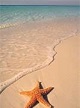 Unified English Braille (UEB):  A Place to StartPresenter:  Donna Mayberry, M.Ed., NCUEB January 27, 2016, 4:00- 5:00 PM ESTPlease register for UEB: A Place to Start at: 

https://attendee.gotowebinar.com/register/5022183558814096642Presenter:  Donna Mayberry is a teacher of the visually impaired in Central Virginia.  She has earned national certification from the National Blindness Professional Certification Board in both Unified English Braille and Literary Braille.  She has also earned certification as a Braille Transcriber by the Library of Congress. Webinar Description:  Donna will provide a broad review of the changes made from the old code to the new, will relay how some teachers are transitioning to the new braille code, and will share resources she has developed to make this transition easier.  Attending this webinar will grant participants access to the student/teacher reference materials and student progress checklists developed by the presenter. Prior Training Required:  Prior training is not required, but knowledge of Braille and information gained through completion of the introductory training in UEB offered by the Virginia Department of Education and the Virginia Department for the Blind and Vision Impaired may be helpful.Target Audience: Teachers of students with visual impairments, family members, and others learning UEB. 

This Webinar is sponsored by Outreach Services, Virginia School for the Deaf and the Blind in Staunton, through grant funding from the Virginia Department of Education.  Questions should be directed to Dr. Debbie Pfeiffer at Debbie.Pfeiffer@vsdb.k12.va.us. 

After registering, you will receive an email confirmation with connection information for joining the webinar.

